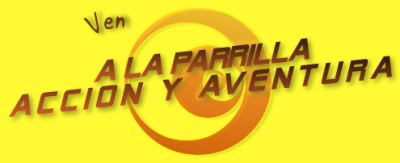 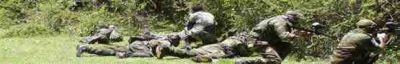 Juego y deporte de estrategia basado en la simulación militar. Se utilizan imitaciones de armas de fuego, conocidas habitualmente como «réplicas» —también llamadas ALD (arma lúdico-deportiva)—, que disparan pequeñas bolas biodegradables de 6 u 8 mm de diámetro.La actividad tendrá una hora de tiro en galería y hora y media de batalla en exteriores.Mayores de 14 años. (con autorización paterna)Plazas limitadas. Inscribirse antes del sábado 3 de Noviembre.Apuntarse en el Ayuntamiento en horario de oficina.Día: Martes 6 de DiciembreHora: 11:30 (plaza mayor) No incluye desplazamientoPrecio: 12€ (con comida)